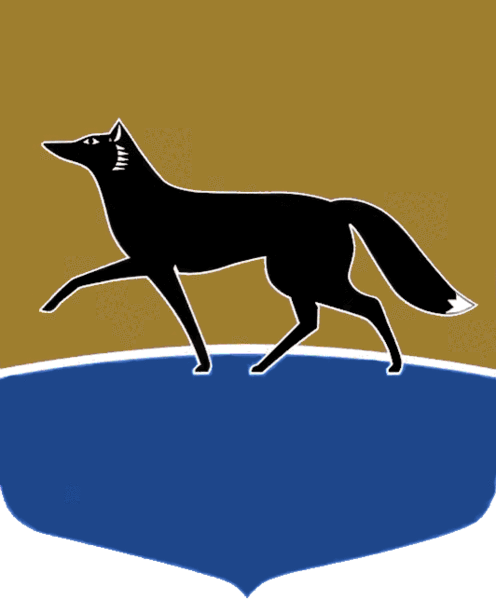 Принято на заседании Думы 29 ноября 2023 года№ 463-VII ДГО внесении изменений в решение Думы города от 29.10.2021 
№ 7-VII ДГ «О показателях оценки деятельности Главы города 
и Администрации города»В соответствии с Федеральным законом от 06.10.2003 № 131-ФЗ 
«Об общих принципах организации местного самоуправления в Российской Федерации», Уставом муниципального образования городской округ Сургут Ханты-Мансийского автономного округа – Югры, решением Думы города 
от 02.03.2010 № 695-IV ДГ «О требованиях к ежегодным отчётам Главы города о результатах его деятельности и деятельности Администрации города, в том числе о решении вопросов, поставленных Думой города», 
в целях совершенствования системы оценки эффективности 
и результативности деятельности Главы города и Администрации города 
Дума города РЕШИЛА:Внести в решение Думы города от 29.10.2021 № 7-VII ДГ «О показателях оценки деятельности Главы города и Администрации города» (в редакции 
от 06.12.2022 № 227-VII ДГ) следующие изменения:1)  приложение 1 к решению дополнить после строки 2.27 
строкой 2.28 следующего содержания:2) приложение к показателям оценки деятельности Главы города 
по результатам ежегодного отчёта о его деятельности дополнить после строки показателя с индивидуальным кодом 801 строками показателей 
с индивидуальными кодами 81 – 83 следующего содержания:3) строку 6 приложения 2 к решению изложить в следующей редакции:4) строку 7 приложения 2 к решению изложить в следующей редакции:5) строку 15 приложения 2 к решению изложить в следующей редакции:6) строку 27 приложения 2 к решению изложить в следующей редакции:7) строку 28 приложения 2 к решению изложить в следующей редакции:8) строку 35 приложения 2 к решению изложить в следующей редакции:9) строку 40 приложения 2 к решению изложить в следующей редакции:10) строку 45 приложения 2 к решению изложить в следующей редакции:11) в приложении к показателям оценки деятельности Администрации города по результатам ежегодного отчёта о её деятельности строку показателя с индивидуальным кодом 23 изложить в следующей редакции:12) приложение к показателям оценки деятельности Администрации города по результатам ежегодного отчёта о её деятельности дополнить 
после строки показателя с индивидуальным кодом 23 строкой показателя 
с индивидуальным кодом 231 следующего содержания:13) приложение к показателям оценки деятельности Администрации города по результатам ежегодного отчёта о её деятельности дополнить 
после строки показателя с индивидуальным кодом 138 строкой показателя 
с индивидуальным кодом 139 следующего содержания:14) в приложении к показателям оценки деятельности Администрации города по результатам ежегодного отчёта о её деятельности строку показателя с индивидуальным кодом 31 изложить в следующей редакции:15) приложение к показателям оценки деятельности Администрации города по результатам ежегодного отчёта о её деятельности дополнить 
после строки показателя с индивидуальным кодом 31 строкой показателя 
с индивидуальным кодом 311 следующего содержания:16) приложение к показателям оценки деятельности Администрации города по результатам ежегодного отчёта о её деятельности дополнить 
после строки показателя с индивидуальным кодом 139 строкой показателя 
с индивидуальным кодом 140 следующего содержания:17) приложение к показателям оценки деятельности Администрации города по результатам ежегодного отчёта о её деятельности дополнить 
после строки показателя с индивидуальным кодом 140 строкой показателя 
с индивидуальным кодом 141 следующего содержания:18) в приложении к показателям оценки деятельности Администрации города по результатам ежегодного отчёта о её деятельности строку показателя с индивидуальным кодом 62У изложить в следующей редакции:19) приложение к показателям оценки деятельности Администрации города по результатам ежегодного отчёта о её деятельности дополнить 
после строки показателя с индивидуальным кодом 62У строкой показателя 
с индивидуальным кодом 62У1 следующего содержания:20) в приложении к показателям оценки деятельности Администрации города по результатам ежегодного отчёта о её деятельности строку показателя с индивидуальным кодом 84 изложить в следующей редакции:21) приложение к показателям оценки деятельности Администрации города по результатам ежегодного отчёта о её деятельности дополнить 
после строки показателя с индивидуальным кодом 84 строкой показателя 
с индивидуальным кодом 841 следующего содержания:22) приложение к показателям оценки деятельности Администрации города по результатам ежегодного отчёта о её деятельности дополнить 
после строки показателя с индивидуальным кодом 141 строкой показателя 
с индивидуальным кодом 142 следующего содержания:23) в приложении к показателям оценки деятельности Администрации города по результатам ежегодного отчёта о её деятельности строку показателя с индивидуальным кодом 93 изложить в следующей редакции:24) приложение к показателям оценки деятельности Администрации города по результатам ежегодного отчёта о её деятельности дополнить 
после строки показателя с индивидуальным кодом 93 строкой показателя 
с индивидуальным кодом 931 следующего содержания:25) в приложении к показателям оценки деятельности Администрации города по результатам ежегодного отчёта о её деятельности строку показателя с индивидуальным кодом 114 изложить в следующей редакции:26) приложение к показателям оценки деятельности Администрации города по результатам ежегодного отчёта о её деятельности дополнить 
после строки показателя с индивидуальным кодом 114 строкой показателя 
с индивидуальным кодом 1141 следующего содержания:27) в приложении к показателям оценки деятельности Администрации города по результатам ежегодного отчёта о её деятельности строку показателя с индивидуальным кодом 126 изложить в следующей редакции:28) приложение к показателям оценки деятельности Администрации города по результатам ежегодного отчёта о её деятельности дополнить 
после строки показателя с индивидуальным кодом 126 строкой показателя 
с индивидуальным кодом 1261 следующего содержания:29) приложение к показателям оценки деятельности Администрации города по результатам ежегодного отчёта о её деятельности дополнить 
после строки показателя с индивидуальным кодом 142 строкой показателя 
с индивидуальным кодом 143 следующего содержания:Председатель Думы города						 	М.Н. Слепов«29» ноября 2023 г.2.28.Создание благоприятных условий для развития инвестиционной деятельности, осуществляемой в форме капитальных вложений81Количество инвестиционных проектов, реализованных 
на территории муниципального образования в течение 
трёх лет, предшествующих текущему году (ед.)2.28.Создание благоприятных условий для развития инвестиционной деятельности, осуществляемой в форме капитальных вложений82Количество инвестиционных проектов, реализуемых и планируемых к реализации на территории муниципального образования в текущем 
году (ед.)2.28.Создание благоприятных условий для развития инвестиционной деятельности, осуществляемой в форме капитальных вложений83Объём инвестиций, направленных на реализацию инвестиционных проектов  на территории муниципального образования в течение трёх лет, предшествующих текущему году, в расчёте 
на 1 жителя (руб.)81Количество инвестиционных проектов, реализованных на территории муниципального образования в течение трёх лет, предшествующих текущему году (ед.)Применяется82Количество инвестиционных проектов, реализуемых и планируемых к реализации на территории муниципального образования в текущем году (ед.)Применяется83Объём инвестиций, направленных 
на реализацию инвестиционных проектов на территории муниципального образования в течение трёх лет, предшествующих текущему году, в расчёте на 1 жителя (руб.)Применяется6.Дорожная деятельность 
в отношении автомобильных дорог местного значения 
в границах городского округа 
и обеспечение безопасности дорожного движения на них, включая создание 
и обеспечение функционирования парковок (парковочных мест), осуществление муниципального контроля 
на автомобильном транспорте, городском наземном электрическом транспорте 
и в дорожном хозяйстве 
в границах городского округа, организация дорожного движения, а также осуществление иных полномочий в области использования автомобильных дорог и осуществления дорожной деятельности 
в соответствии 
с законодательством Российской Федерации20Количество введённых 
в эксплуатацию километров дорог местного значения 
в границах городского округа (км)6.Дорожная деятельность 
в отношении автомобильных дорог местного значения 
в границах городского округа 
и обеспечение безопасности дорожного движения на них, включая создание 
и обеспечение функционирования парковок (парковочных мест), осуществление муниципального контроля 
на автомобильном транспорте, городском наземном электрическом транспорте 
и в дорожном хозяйстве 
в границах городского округа, организация дорожного движения, а также осуществление иных полномочий в области использования автомобильных дорог и осуществления дорожной деятельности 
в соответствии 
с законодательством Российской Федерации21Удовлетворённость жителей города качеством содержания городских улиц и дорог (в соответствии 
с социологическим опросом) (балл)6.Дорожная деятельность 
в отношении автомобильных дорог местного значения 
в границах городского округа 
и обеспечение безопасности дорожного движения на них, включая создание 
и обеспечение функционирования парковок (парковочных мест), осуществление муниципального контроля 
на автомобильном транспорте, городском наземном электрическом транспорте 
и в дорожном хозяйстве 
в границах городского округа, организация дорожного движения, а также осуществление иных полномочий в области использования автомобильных дорог и осуществления дорожной деятельности 
в соответствии 
с законодательством Российской Федерации22УДоля протяжённости автомобильных дорог общего пользования местного назначения, не отвечающих нормативным требованиям, в общей протяжённости автомобильных дорог общего пользования местного значения (%)6.Дорожная деятельность 
в отношении автомобильных дорог местного значения 
в границах городского округа 
и обеспечение безопасности дорожного движения на них, включая создание 
и обеспечение функционирования парковок (парковочных мест), осуществление муниципального контроля 
на автомобильном транспорте, городском наземном электрическом транспорте 
и в дорожном хозяйстве 
в границах городского округа, организация дорожного движения, а также осуществление иных полномочий в области использования автомобильных дорог и осуществления дорожной деятельности 
в соответствии 
с законодательством Российской Федерации231Доля устранённых нарушений, из числа выявленных в ходе контрольных мероприятий при осуществлении муниципального контроля на автомобильном транспорте и в дорожном хозяйстве (%)6.Дорожная деятельность 
в отношении автомобильных дорог местного значения 
в границах городского округа 
и обеспечение безопасности дорожного движения на них, включая создание 
и обеспечение функционирования парковок (парковочных мест), осуществление муниципального контроля 
на автомобильном транспорте, городском наземном электрическом транспорте 
и в дорожном хозяйстве 
в границах городского округа, организация дорожного движения, а также осуществление иных полномочий в области использования автомобильных дорог и осуществления дорожной деятельности 
в соответствии 
с законодательством Российской Федерации139Доля устранённых (предотвращённых) нарушений, из числа выявленных в ходе профилактических мероприятий при осуществлении муниципального контроля на автомобильном транспорте и в дорожном хозяйстве (%)6.Дорожная деятельность 
в отношении автомобильных дорог местного значения 
в границах городского округа 
и обеспечение безопасности дорожного движения на них, включая создание 
и обеспечение функционирования парковок (парковочных мест), осуществление муниципального контроля 
на автомобильном транспорте, городском наземном электрическом транспорте 
и в дорожном хозяйстве 
в границах городского округа, организация дорожного движения, а также осуществление иных полномочий в области использования автомобильных дорог и осуществления дорожной деятельности 
в соответствии 
с законодательством Российской Федерации24Количество созданных парковочных мест в рамках реализации муниципальной программы «Развитие транспортной системы города Сургута на период 
до 2030 года» за отчётный период (ед.)7.Обеспечение проживающих 
в городском округе 
и нуждающихся в жилых помещениях малоимущих граждан жилыми помещениями, организация строительства и содержания муниципального жилищного фонда, создание условий для жилищного строительства, осуществление муниципального жилищного контроля, а также иных полномочий органов местного самоуправления в соответствии с жилищным законодательством25НОбщее количество квадратных метров расселённого непригодного для проживания жилищного фонда (ветхого и аварийного жилья) (кв. м)7.Обеспечение проживающих 
в городском округе 
и нуждающихся в жилых помещениях малоимущих граждан жилыми помещениями, организация строительства и содержания муниципального жилищного фонда, создание условий для жилищного строительства, осуществление муниципального жилищного контроля, а также иных полномочий органов местного самоуправления в соответствии с жилищным законодательством26УДоля объёма ввода жилья 
в эксплуатацию по стандартам экономического класса в общем объёме введённого в эксплуатацию жилья (%)7.Обеспечение проживающих 
в городском округе 
и нуждающихся в жилых помещениях малоимущих граждан жилыми помещениями, организация строительства и содержания муниципального жилищного фонда, создание условий для жилищного строительства, осуществление муниципального жилищного контроля, а также иных полномочий органов местного самоуправления в соответствии с жилищным законодательством27УОбщая площадь жилых помещений, приходящаяся 
в среднем на одного 
жителя, – всего, в том числе введённая в эксплуатацию за один год (кв. м)7.Обеспечение проживающих 
в городском округе 
и нуждающихся в жилых помещениях малоимущих граждан жилыми помещениями, организация строительства и содержания муниципального жилищного фонда, создание условий для жилищного строительства, осуществление муниципального жилищного контроля, а также иных полномочий органов местного самоуправления в соответствии с жилищным законодательством28УКоличество семей, состоящих на учёте на получение жилого помещения на условиях социального найма (ед.)7.Обеспечение проживающих 
в городском округе 
и нуждающихся в жилых помещениях малоимущих граждан жилыми помещениями, организация строительства и содержания муниципального жилищного фонда, создание условий для жилищного строительства, осуществление муниципального жилищного контроля, а также иных полномочий органов местного самоуправления в соответствии с жилищным законодательством29УДоля населения, получившего жилые помещения и улучшившего жилищные условия 
в отчётном году, в общей численности населения, состоящего на учёте 
в качестве нуждающегося 
в жилых помещениях (%)7.Обеспечение проживающих 
в городском округе 
и нуждающихся в жилых помещениях малоимущих граждан жилыми помещениями, организация строительства и содержания муниципального жилищного фонда, создание условий для жилищного строительства, осуществление муниципального жилищного контроля, а также иных полномочий органов местного самоуправления в соответствии с жилищным законодательством30УКоличество семей, получивших меры государственной поддержки на улучшение жилищных условий, всего, в том числе по категории молодых семей (ед.)7.Обеспечение проживающих 
в городском округе 
и нуждающихся в жилых помещениях малоимущих граждан жилыми помещениями, организация строительства и содержания муниципального жилищного фонда, создание условий для жилищного строительства, осуществление муниципального жилищного контроля, а также иных полномочий органов местного самоуправления в соответствии с жилищным законодательством311Доля устранённых нарушений, из числа выявленных в ходе контрольных мероприятий при осуществлении муниципального жилищного контроля (%)7.Обеспечение проживающих 
в городском округе 
и нуждающихся в жилых помещениях малоимущих граждан жилыми помещениями, организация строительства и содержания муниципального жилищного фонда, создание условий для жилищного строительства, осуществление муниципального жилищного контроля, а также иных полномочий органов местного самоуправления в соответствии с жилищным законодательством140Доля устранённых (предотвращённых) нарушений, из числа выявленных в ходе профилактических мероприятий при осуществлении муниципального жилищного контроля (%)7.Обеспечение проживающих 
в городском округе 
и нуждающихся в жилых помещениях малоимущих граждан жилыми помещениями, организация строительства и содержания муниципального жилищного фонда, создание условий для жилищного строительства, осуществление муниципального жилищного контроля, а также иных полномочий органов местного самоуправления в соответствии с жилищным законодательством32УПлощадь земельных участков, предоставленных для строительства, 
в отношении которых с даты принятия решения о предоставлении земельного участка или подписания протокола о результатах торгов (конкурсов, аукционов) не было получено разрешение 
на ввод в эксплуатацию 
(кв. метров):объектов жилищного строительства – в течение 
3 лет;иных объектов капитального строитель-ства – в течение 5 лет7.Обеспечение проживающих 
в городском округе 
и нуждающихся в жилых помещениях малоимущих граждан жилыми помещениями, организация строительства и содержания муниципального жилищного фонда, создание условий для жилищного строительства, осуществление муниципального жилищного контроля, а также иных полномочий органов местного самоуправления в соответствии с жилищным законодательством33УПлощадь земельных участков, предоставленных для строительства в расчёте на 10     тыс. человек населения, в том числе земельных участков, предоставленных для жилищного строительства, индивидуального строительства и комплексного освоения 
в целях жилищного строительства (га)15.Организация предоставления общедоступного и бесплатного дошкольного, начального общего, основного общего, среднего общего образования по основным общеобразовательным программам в муниципальных образовательных организациях (за исключением полномочий по финансовому обеспечению реализации основных общеобразовательных программ в соответствии 
с федеральными государственными образовательными стандартами), организация предоставления дополнительного образования детей в муниципальных образовательных организациях (за исключением дополнительного образования детей, финансовое обеспечение которого осуществляется органами государственной власти Ханты-Мансийского автономного округа – Югры), создание условий для осуществления присмотра 
и ухода за детьми, содержания детей в муниципальных образовательных организациях, а также осуществление 
в пределах своих полномочий мероприятий по обеспечению организации отдыха детей 
в каникулярное время, включая мероприятия по обеспечению безопасности их жизни 
и здоровья48НСоздание новых мест 
в общеобразовательных организациях15.Организация предоставления общедоступного и бесплатного дошкольного, начального общего, основного общего, среднего общего образования по основным общеобразовательным программам в муниципальных образовательных организациях (за исключением полномочий по финансовому обеспечению реализации основных общеобразовательных программ в соответствии 
с федеральными государственными образовательными стандартами), организация предоставления дополнительного образования детей в муниципальных образовательных организациях (за исключением дополнительного образования детей, финансовое обеспечение которого осуществляется органами государственной власти Ханты-Мансийского автономного округа – Югры), создание условий для осуществления присмотра 
и ухода за детьми, содержания детей в муниципальных образовательных организациях, а также осуществление 
в пределах своих полномочий мероприятий по обеспечению организации отдыха детей 
в каникулярное время, включая мероприятия по обеспечению безопасности их жизни 
и здоровья49УДоля обучающихся 
в муниципальных общеобразовательных учреждениях, занимающихся во вторую (третью) смену, в общей численности обучающихся 
в муниципальных общеобразовательных учреждениях (%)15.Организация предоставления общедоступного и бесплатного дошкольного, начального общего, основного общего, среднего общего образования по основным общеобразовательным программам в муниципальных образовательных организациях (за исключением полномочий по финансовому обеспечению реализации основных общеобразовательных программ в соответствии 
с федеральными государственными образовательными стандартами), организация предоставления дополнительного образования детей в муниципальных образовательных организациях (за исключением дополнительного образования детей, финансовое обеспечение которого осуществляется органами государственной власти Ханты-Мансийского автономного округа – Югры), создание условий для осуществления присмотра 
и ухода за детьми, содержания детей в муниципальных образовательных организациях, а также осуществление 
в пределах своих полномочий мероприятий по обеспечению организации отдыха детей 
в каникулярное время, включая мероприятия по обеспечению безопасности их жизни 
и здоровья50УДоля детей первой и второй групп здоровья в общей численности обучающихся 
в муниципальных общеобразовательных учреждениях (%)15.Организация предоставления общедоступного и бесплатного дошкольного, начального общего, основного общего, среднего общего образования по основным общеобразовательным программам в муниципальных образовательных организациях (за исключением полномочий по финансовому обеспечению реализации основных общеобразовательных программ в соответствии 
с федеральными государственными образовательными стандартами), организация предоставления дополнительного образования детей в муниципальных образовательных организациях (за исключением дополнительного образования детей, финансовое обеспечение которого осуществляется органами государственной власти Ханты-Мансийского автономного округа – Югры), создание условий для осуществления присмотра 
и ухода за детьми, содержания детей в муниципальных образовательных организациях, а также осуществление 
в пределах своих полномочий мероприятий по обеспечению организации отдыха детей 
в каникулярное время, включая мероприятия по обеспечению безопасности их жизни 
и здоровья51УРасходы бюджета городского округа на общее образование в расчёте 
на 1 обучающегося 
в муниципальных общеобразовательных учреждениях (тыс. руб.)15.Организация предоставления общедоступного и бесплатного дошкольного, начального общего, основного общего, среднего общего образования по основным общеобразовательным программам в муниципальных образовательных организациях (за исключением полномочий по финансовому обеспечению реализации основных общеобразовательных программ в соответствии 
с федеральными государственными образовательными стандартами), организация предоставления дополнительного образования детей в муниципальных образовательных организациях (за исключением дополнительного образования детей, финансовое обеспечение которого осуществляется органами государственной власти Ханты-Мансийского автономного округа – Югры), создание условий для осуществления присмотра 
и ухода за детьми, содержания детей в муниципальных образовательных организациях, а также осуществление 
в пределах своих полномочий мероприятий по обеспечению организации отдыха детей 
в каникулярное время, включая мероприятия по обеспечению безопасности их жизни 
и здоровья52НДоля педагогических работников общеобразовательных организаций, прошедших повышение квалификации, 
в том числе в центрах непрерывного повышения профессионального мастерства (%)15.Организация предоставления общедоступного и бесплатного дошкольного, начального общего, основного общего, среднего общего образования по основным общеобразовательным программам в муниципальных образовательных организациях (за исключением полномочий по финансовому обеспечению реализации основных общеобразовательных программ в соответствии 
с федеральными государственными образовательными стандартами), организация предоставления дополнительного образования детей в муниципальных образовательных организациях (за исключением дополнительного образования детей, финансовое обеспечение которого осуществляется органами государственной власти Ханты-Мансийского автономного округа – Югры), создание условий для осуществления присмотра 
и ухода за детьми, содержания детей в муниципальных образовательных организациях, а также осуществление 
в пределах своих полномочий мероприятий по обеспечению организации отдыха детей 
в каникулярное время, включая мероприятия по обеспечению безопасности их жизни 
и здоровья53УДоля выпускников муниципальных общеобразовательных учреждений, не получивших аттестат о среднем (полном) образовании, в общей численности выпускников муниципальных общеобразовательных учреждений (%)15.Организация предоставления общедоступного и бесплатного дошкольного, начального общего, основного общего, среднего общего образования по основным общеобразовательным программам в муниципальных образовательных организациях (за исключением полномочий по финансовому обеспечению реализации основных общеобразовательных программ в соответствии 
с федеральными государственными образовательными стандартами), организация предоставления дополнительного образования детей в муниципальных образовательных организациях (за исключением дополнительного образования детей, финансовое обеспечение которого осуществляется органами государственной власти Ханты-Мансийского автономного округа – Югры), создание условий для осуществления присмотра 
и ухода за детьми, содержания детей в муниципальных образовательных организациях, а также осуществление 
в пределах своих полномочий мероприятий по обеспечению организации отдыха детей 
в каникулярное время, включая мероприятия по обеспечению безопасности их жизни 
и здоровья54УДоля муниципальных общеобразовательных учреждений, здания которых находятся 
в аварийном состоянии 
или требуют капитального ремонта, в общем количестве муниципальных общеобразовательных учреждений (%)15.Организация предоставления общедоступного и бесплатного дошкольного, начального общего, основного общего, среднего общего образования по основным общеобразовательным программам в муниципальных образовательных организациях (за исключением полномочий по финансовому обеспечению реализации основных общеобразовательных программ в соответствии 
с федеральными государственными образовательными стандартами), организация предоставления дополнительного образования детей в муниципальных образовательных организациях (за исключением дополнительного образования детей, финансовое обеспечение которого осуществляется органами государственной власти Ханты-Мансийского автономного округа – Югры), создание условий для осуществления присмотра 
и ухода за детьми, содержания детей в муниципальных образовательных организациях, а также осуществление 
в пределах своих полномочий мероприятий по обеспечению организации отдыха детей 
в каникулярное время, включая мероприятия по обеспечению безопасности их жизни 
и здоровья55УДоля муниципальных общеобразовательных учреждений, соответствующих современным требованиям обучения, в общем количестве муниципальных общеобразовательных учреждений (%)15.Организация предоставления общедоступного и бесплатного дошкольного, начального общего, основного общего, среднего общего образования по основным общеобразовательным программам в муниципальных образовательных организациях (за исключением полномочий по финансовому обеспечению реализации основных общеобразовательных программ в соответствии 
с федеральными государственными образовательными стандартами), организация предоставления дополнительного образования детей в муниципальных образовательных организациях (за исключением дополнительного образования детей, финансовое обеспечение которого осуществляется органами государственной власти Ханты-Мансийского автономного округа – Югры), создание условий для осуществления присмотра 
и ухода за детьми, содержания детей в муниципальных образовательных организациях, а также осуществление 
в пределах своих полномочий мероприятий по обеспечению организации отдыха детей 
в каникулярное время, включая мероприятия по обеспечению безопасности их жизни 
и здоровья56НДоля детей в возрасте 
от 5 до 18 лет, охваченных дополнительным образованием (%)15.Организация предоставления общедоступного и бесплатного дошкольного, начального общего, основного общего, среднего общего образования по основным общеобразовательным программам в муниципальных образовательных организациях (за исключением полномочий по финансовому обеспечению реализации основных общеобразовательных программ в соответствии 
с федеральными государственными образовательными стандартами), организация предоставления дополнительного образования детей в муниципальных образовательных организациях (за исключением дополнительного образования детей, финансовое обеспечение которого осуществляется органами государственной власти Ханты-Мансийского автономного округа – Югры), создание условий для осуществления присмотра 
и ухода за детьми, содержания детей в муниципальных образовательных организациях, а также осуществление 
в пределах своих полномочий мероприятий по обеспечению организации отдыха детей 
в каникулярное время, включая мероприятия по обеспечению безопасности их жизни 
и здоровья57НЧисленность детей, получивших услуги дополнительного образования по сертификату в рамках системы персонифицированного финансирования дополнительного образовании в отчётном периоде (чел.)15.Организация предоставления общедоступного и бесплатного дошкольного, начального общего, основного общего, среднего общего образования по основным общеобразовательным программам в муниципальных образовательных организациях (за исключением полномочий по финансовому обеспечению реализации основных общеобразовательных программ в соответствии 
с федеральными государственными образовательными стандартами), организация предоставления дополнительного образования детей в муниципальных образовательных организациях (за исключением дополнительного образования детей, финансовое обеспечение которого осуществляется органами государственной власти Ханты-Мансийского автономного округа – Югры), создание условий для осуществления присмотра 
и ухода за детьми, содержания детей в муниципальных образовательных организациях, а также осуществление 
в пределах своих полномочий мероприятий по обеспечению организации отдыха детей 
в каникулярное время, включая мероприятия по обеспечению безопасности их жизни 
и здоровья141Численность детей 
в возрасте от 5 до 18 лет, обеспеченных социальными сертификатами (чел.)15.Организация предоставления общедоступного и бесплатного дошкольного, начального общего, основного общего, среднего общего образования по основным общеобразовательным программам в муниципальных образовательных организациях (за исключением полномочий по финансовому обеспечению реализации основных общеобразовательных программ в соответствии 
с федеральными государственными образовательными стандартами), организация предоставления дополнительного образования детей в муниципальных образовательных организациях (за исключением дополнительного образования детей, финансовое обеспечение которого осуществляется органами государственной власти Ханты-Мансийского автономного округа – Югры), создание условий для осуществления присмотра 
и ухода за детьми, содержания детей в муниципальных образовательных организациях, а также осуществление 
в пределах своих полномочий мероприятий по обеспечению организации отдыха детей 
в каникулярное время, включая мероприятия по обеспечению безопасности их жизни 
и здоровья58НОхват детей деятельностью региональных центров выявления, поддержки 
и развития способностей 
и талантов у детей 
и молодёжи, технопарков «Кванториум» и центров «IТ-куб» (%)15.Организация предоставления общедоступного и бесплатного дошкольного, начального общего, основного общего, среднего общего образования по основным общеобразовательным программам в муниципальных образовательных организациях (за исключением полномочий по финансовому обеспечению реализации основных общеобразовательных программ в соответствии 
с федеральными государственными образовательными стандартами), организация предоставления дополнительного образования детей в муниципальных образовательных организациях (за исключением дополнительного образования детей, финансовое обеспечение которого осуществляется органами государственной власти Ханты-Мансийского автономного округа – Югры), создание условий для осуществления присмотра 
и ухода за детьми, содержания детей в муниципальных образовательных организациях, а также осуществление 
в пределах своих полномочий мероприятий по обеспечению организации отдыха детей 
в каникулярное время, включая мероприятия по обеспечению безопасности их жизни 
и здоровья59НДоступность дошкольного образования для детей 
в возрасте от полутора 
до трёх лет (%)15.Организация предоставления общедоступного и бесплатного дошкольного, начального общего, основного общего, среднего общего образования по основным общеобразовательным программам в муниципальных образовательных организациях (за исключением полномочий по финансовому обеспечению реализации основных общеобразовательных программ в соответствии 
с федеральными государственными образовательными стандартами), организация предоставления дополнительного образования детей в муниципальных образовательных организациях (за исключением дополнительного образования детей, финансовое обеспечение которого осуществляется органами государственной власти Ханты-Мансийского автономного округа – Югры), создание условий для осуществления присмотра 
и ухода за детьми, содержания детей в муниципальных образовательных организациях, а также осуществление 
в пределах своих полномочий мероприятий по обеспечению организации отдыха детей 
в каникулярное время, включая мероприятия по обеспечению безопасности их жизни 
и здоровья60УДоля муниципальных дошкольных образовательных учреждений, здания которых находятся 
в аварийном состоянии 
или требуют капитального ремонта, в общем числе муниципальных дошкольных образовательных учреждений (%)15.Организация предоставления общедоступного и бесплатного дошкольного, начального общего, основного общего, среднего общего образования по основным общеобразовательным программам в муниципальных образовательных организациях (за исключением полномочий по финансовому обеспечению реализации основных общеобразовательных программ в соответствии 
с федеральными государственными образовательными стандартами), организация предоставления дополнительного образования детей в муниципальных образовательных организациях (за исключением дополнительного образования детей, финансовое обеспечение которого осуществляется органами государственной власти Ханты-Мансийского автономного округа – Югры), создание условий для осуществления присмотра 
и ухода за детьми, содержания детей в муниципальных образовательных организациях, а также осуществление 
в пределах своих полномочий мероприятий по обеспечению организации отдыха детей 
в каникулярное время, включая мероприятия по обеспечению безопасности их жизни 
и здоровья61УДоля детей в возрасте 1 – 6 лет (от 1 до 7 лет), состоящих на учёте 
для определения 
в муниципальные дошкольные образовательные учреждения, в общей численности детей 
в возрасте 1 – 6 лет (%)15.Организация предоставления общедоступного и бесплатного дошкольного, начального общего, основного общего, среднего общего образования по основным общеобразовательным программам в муниципальных образовательных организациях (за исключением полномочий по финансовому обеспечению реализации основных общеобразовательных программ в соответствии 
с федеральными государственными образовательными стандартами), организация предоставления дополнительного образования детей в муниципальных образовательных организациях (за исключением дополнительного образования детей, финансовое обеспечение которого осуществляется органами государственной власти Ханты-Мансийского автономного округа – Югры), создание условий для осуществления присмотра 
и ухода за детьми, содержания детей в муниципальных образовательных организациях, а также осуществление 
в пределах своих полномочий мероприятий по обеспечению организации отдыха детей 
в каникулярное время, включая мероприятия по обеспечению безопасности их жизни 
и здоровья62У1Доля детей в возрасте 1 – 6 лет, обеспеченных местами в муниципальных образовательных учреждениях, в общей численности детей 
в возрасте 1 – 6 лет (%)15.Организация предоставления общедоступного и бесплатного дошкольного, начального общего, основного общего, среднего общего образования по основным общеобразовательным программам в муниципальных образовательных организациях (за исключением полномочий по финансовому обеспечению реализации основных общеобразовательных программ в соответствии 
с федеральными государственными образовательными стандартами), организация предоставления дополнительного образования детей в муниципальных образовательных организациях (за исключением дополнительного образования детей, финансовое обеспечение которого осуществляется органами государственной власти Ханты-Мансийского автономного округа – Югры), создание условий для осуществления присмотра 
и ухода за детьми, содержания детей в муниципальных образовательных организациях, а также осуществление 
в пределах своих полномочий мероприятий по обеспечению организации отдыха детей 
в каникулярное время, включая мероприятия по обеспечению безопасности их жизни 
и здоровья63УСреднемесячная номинальная начисленная заработная плата работников (руб.):муниципальных дошкольных образовательных учреждений;муниципальных общеобразовательных учреждений;учителей муниципальных общеобразовательных учреждений27.Утверждение правил благоустройства территории городского округа, осуществление муниципального контроля 
в сфере благоустройства, предметом которого является соблюдение правил благоустройства территории городского округа, в том числе требований к обеспечению доступности для инвалидов объектов социальной, инженерной и транспортной инфраструктур и предоставляемых услуг 
(при осуществлении муниципального контроля 
в сфере благоустройства может выдаваться предписание 
об устранении выявленных нарушений обязательных требований, выявленных в ходе наблюдения за соблюдением обязательных требований (мониторинга безопасности), организация благоустройства территории городского округа 
в соответствии с указанными правилами, а также организация использования, охраны, защиты, воспроизводства городских лесов, лесов особо охраняемых природных территорий, расположенных 
в границах городского округа83Наличие утверждённых правил благоустройства территории городского округа27.Утверждение правил благоустройства территории городского округа, осуществление муниципального контроля 
в сфере благоустройства, предметом которого является соблюдение правил благоустройства территории городского округа, в том числе требований к обеспечению доступности для инвалидов объектов социальной, инженерной и транспортной инфраструктур и предоставляемых услуг 
(при осуществлении муниципального контроля 
в сфере благоустройства может выдаваться предписание 
об устранении выявленных нарушений обязательных требований, выявленных в ходе наблюдения за соблюдением обязательных требований (мониторинга безопасности), организация благоустройства территории городского округа 
в соответствии с указанными правилами, а также организация использования, охраны, защиты, воспроизводства городских лесов, лесов особо охраняемых природных территорий, расположенных 
в границах городского округа841Доля устранённых нарушений, из числа выявленных в ходе контрольных мероприятий при осуществлении муниципального контроля 
в сфере благоустройства (%)27.Утверждение правил благоустройства территории городского округа, осуществление муниципального контроля 
в сфере благоустройства, предметом которого является соблюдение правил благоустройства территории городского округа, в том числе требований к обеспечению доступности для инвалидов объектов социальной, инженерной и транспортной инфраструктур и предоставляемых услуг 
(при осуществлении муниципального контроля 
в сфере благоустройства может выдаваться предписание 
об устранении выявленных нарушений обязательных требований, выявленных в ходе наблюдения за соблюдением обязательных требований (мониторинга безопасности), организация благоустройства территории городского округа 
в соответствии с указанными правилами, а также организация использования, охраны, защиты, воспроизводства городских лесов, лесов особо охраняемых природных территорий, расположенных 
в границах городского округа142Доля устранённых (предотвращённых) нарушений, из числа выявленных в ходе профилактических мероприятий при осуществлении муниципального контроля 
в сфере благоустройства (%)27.Утверждение правил благоустройства территории городского округа, осуществление муниципального контроля 
в сфере благоустройства, предметом которого является соблюдение правил благоустройства территории городского округа, в том числе требований к обеспечению доступности для инвалидов объектов социальной, инженерной и транспортной инфраструктур и предоставляемых услуг 
(при осуществлении муниципального контроля 
в сфере благоустройства может выдаваться предписание 
об устранении выявленных нарушений обязательных требований, выявленных в ходе наблюдения за соблюдением обязательных требований (мониторинга безопасности), организация благоустройства территории городского округа 
в соответствии с указанными правилами, а также организация использования, охраны, защиты, воспроизводства городских лесов, лесов особо охраняемых природных территорий, расположенных 
в границах городского округа85НКоличество благоустроенных общественных территорий (ед.)28.Утверждение генерального плана городского округа, правил землепользования 
и застройки, утверждение подготовленной на основе генеральных планов городского округа документации 
по планировке территории, выдача градостроительного плана земельного участка, расположенного в границах городского округа, выдача разрешений на строительство (за исключением случаев, предусмотренных Градостроительным кодексом Российской Федерации, иными федеральными законами), разрешений на ввод объектов 
в эксплуатацию при осуществлении строительства, реконструкции объектов капитального строительства, расположенных на территории городского округа, утверждение местных нормативов градостроительного проектирования городского округа, ведение информационной системы обеспечения градостроительной деятельности, осуществляемой на территории городского округа, резервирование земель и изъятие земельных участков 
в границах городского округа для муниципальных нужд, осуществление муниципального земельного контроля в границах муниципального, городского округа, осуществление 
в случаях, предусмотренных Градостроительным кодексом Российской Федерации, осмотров зданий, сооружений 
и выдача рекомендаций об устранении выявленных в ходе таких осмотров нарушений, направление уведомления 
о соответствии указанных 
в уведомлении о планируемом строительстве параметров объекта индивидуального жилищного строительства или садового дома установленным параметрам и допустимости размещения объекта индивидуального жилищного строительства или садового дома на земельном участке, уведомления о несоответствии указанных в уведомлении 
о планируемом строительстве параметров объекта индивидуального жилищного строительства или садового дома установленным параметрам и (или) недопустимости размещения объекта индивидуального жилищного строительства или садового дома на земельном участке, уведомления 
о соответствии или несоответствии построенных или реконструированных объектов индивидуального жилищного строительства или садового дома требованиям законодательства 
о градостроительной деятельности при строительстве или реконструкции объектов индивидуального жилищного строительства или садовых домов на земельных участках, расположенных на территориях муниципальных, городских округов, принятие 
в соответствии с гражданским законодательством Российской Федерации решения о сносе самовольной постройки, решения о сносе самовольной постройки или её приведении в соответствие с установленными требованиями, решения об изъятии земельного участка, 
не используемого по целевому назначению или используемого с нарушением законодательства Российской Федерации, осуществление сноса самовольной постройки или её приведения в соответствие с установленными требованиями в случаях, предусмотренных Градостроительным кодексом Российской Федерации87УНаличие утверждённого Думой города генерального плана муниципального образования городской округ Сургут28.Утверждение генерального плана городского округа, правил землепользования 
и застройки, утверждение подготовленной на основе генеральных планов городского округа документации 
по планировке территории, выдача градостроительного плана земельного участка, расположенного в границах городского округа, выдача разрешений на строительство (за исключением случаев, предусмотренных Градостроительным кодексом Российской Федерации, иными федеральными законами), разрешений на ввод объектов 
в эксплуатацию при осуществлении строительства, реконструкции объектов капитального строительства, расположенных на территории городского округа, утверждение местных нормативов градостроительного проектирования городского округа, ведение информационной системы обеспечения градостроительной деятельности, осуществляемой на территории городского округа, резервирование земель и изъятие земельных участков 
в границах городского округа для муниципальных нужд, осуществление муниципального земельного контроля в границах муниципального, городского округа, осуществление 
в случаях, предусмотренных Градостроительным кодексом Российской Федерации, осмотров зданий, сооружений 
и выдача рекомендаций об устранении выявленных в ходе таких осмотров нарушений, направление уведомления 
о соответствии указанных 
в уведомлении о планируемом строительстве параметров объекта индивидуального жилищного строительства или садового дома установленным параметрам и допустимости размещения объекта индивидуального жилищного строительства или садового дома на земельном участке, уведомления о несоответствии указанных в уведомлении 
о планируемом строительстве параметров объекта индивидуального жилищного строительства или садового дома установленным параметрам и (или) недопустимости размещения объекта индивидуального жилищного строительства или садового дома на земельном участке, уведомления 
о соответствии или несоответствии построенных или реконструированных объектов индивидуального жилищного строительства или садового дома требованиям законодательства 
о градостроительной деятельности при строительстве или реконструкции объектов индивидуального жилищного строительства или садовых домов на земельных участках, расположенных на территориях муниципальных, городских округов, принятие 
в соответствии с гражданским законодательством Российской Федерации решения о сносе самовольной постройки, решения о сносе самовольной постройки или её приведении в соответствие с установленными требованиями, решения об изъятии земельного участка, 
не используемого по целевому назначению или используемого с нарушением законодательства Российской Федерации, осуществление сноса самовольной постройки или её приведения в соответствие с установленными требованиями в случаях, предусмотренных Градостроительным кодексом Российской Федерации88Количество вступивших 
в силу судебных актов, которыми признаны несоответствующими законодательству отдельные положения генерального плана городского округа, правил землепользования 
и застройки (ед.)28.Утверждение генерального плана городского округа, правил землепользования 
и застройки, утверждение подготовленной на основе генеральных планов городского округа документации 
по планировке территории, выдача градостроительного плана земельного участка, расположенного в границах городского округа, выдача разрешений на строительство (за исключением случаев, предусмотренных Градостроительным кодексом Российской Федерации, иными федеральными законами), разрешений на ввод объектов 
в эксплуатацию при осуществлении строительства, реконструкции объектов капитального строительства, расположенных на территории городского округа, утверждение местных нормативов градостроительного проектирования городского округа, ведение информационной системы обеспечения градостроительной деятельности, осуществляемой на территории городского округа, резервирование земель и изъятие земельных участков 
в границах городского округа для муниципальных нужд, осуществление муниципального земельного контроля в границах муниципального, городского округа, осуществление 
в случаях, предусмотренных Градостроительным кодексом Российской Федерации, осмотров зданий, сооружений 
и выдача рекомендаций об устранении выявленных в ходе таких осмотров нарушений, направление уведомления 
о соответствии указанных 
в уведомлении о планируемом строительстве параметров объекта индивидуального жилищного строительства или садового дома установленным параметрам и допустимости размещения объекта индивидуального жилищного строительства или садового дома на земельном участке, уведомления о несоответствии указанных в уведомлении 
о планируемом строительстве параметров объекта индивидуального жилищного строительства или садового дома установленным параметрам и (или) недопустимости размещения объекта индивидуального жилищного строительства или садового дома на земельном участке, уведомления 
о соответствии или несоответствии построенных или реконструированных объектов индивидуального жилищного строительства или садового дома требованиям законодательства 
о градостроительной деятельности при строительстве или реконструкции объектов индивидуального жилищного строительства или садовых домов на земельных участках, расположенных на территориях муниципальных, городских округов, принятие 
в соответствии с гражданским законодательством Российской Федерации решения о сносе самовольной постройки, решения о сносе самовольной постройки или её приведении в соответствие с установленными требованиями, решения об изъятии земельного участка, 
не используемого по целевому назначению или используемого с нарушением законодательства Российской Федерации, осуществление сноса самовольной постройки или её приведения в соответствие с установленными требованиями в случаях, предусмотренных Градостроительным кодексом Российской Федерации89Соответствие правил землепользования 
и застройки действующей редакции генерального плана муниципального образования городской округ Сургут28.Утверждение генерального плана городского округа, правил землепользования 
и застройки, утверждение подготовленной на основе генеральных планов городского округа документации 
по планировке территории, выдача градостроительного плана земельного участка, расположенного в границах городского округа, выдача разрешений на строительство (за исключением случаев, предусмотренных Градостроительным кодексом Российской Федерации, иными федеральными законами), разрешений на ввод объектов 
в эксплуатацию при осуществлении строительства, реконструкции объектов капитального строительства, расположенных на территории городского округа, утверждение местных нормативов градостроительного проектирования городского округа, ведение информационной системы обеспечения градостроительной деятельности, осуществляемой на территории городского округа, резервирование земель и изъятие земельных участков 
в границах городского округа для муниципальных нужд, осуществление муниципального земельного контроля в границах муниципального, городского округа, осуществление 
в случаях, предусмотренных Градостроительным кодексом Российской Федерации, осмотров зданий, сооружений 
и выдача рекомендаций об устранении выявленных в ходе таких осмотров нарушений, направление уведомления 
о соответствии указанных 
в уведомлении о планируемом строительстве параметров объекта индивидуального жилищного строительства или садового дома установленным параметрам и допустимости размещения объекта индивидуального жилищного строительства или садового дома на земельном участке, уведомления о несоответствии указанных в уведомлении 
о планируемом строительстве параметров объекта индивидуального жилищного строительства или садового дома установленным параметрам и (или) недопустимости размещения объекта индивидуального жилищного строительства или садового дома на земельном участке, уведомления 
о соответствии или несоответствии построенных или реконструированных объектов индивидуального жилищного строительства или садового дома требованиям законодательства 
о градостроительной деятельности при строительстве или реконструкции объектов индивидуального жилищного строительства или садовых домов на земельных участках, расположенных на территориях муниципальных, городских округов, принятие 
в соответствии с гражданским законодательством Российской Федерации решения о сносе самовольной постройки, решения о сносе самовольной постройки или её приведении в соответствие с установленными требованиями, решения об изъятии земельного участка, 
не используемого по целевому назначению или используемого с нарушением законодательства Российской Федерации, осуществление сноса самовольной постройки или её приведения в соответствие с установленными требованиями в случаях, предусмотренных Градостроительным кодексом Российской Федерации90Количество выданных градостроительных планов земельных участков (ед.)28.Утверждение генерального плана городского округа, правил землепользования 
и застройки, утверждение подготовленной на основе генеральных планов городского округа документации 
по планировке территории, выдача градостроительного плана земельного участка, расположенного в границах городского округа, выдача разрешений на строительство (за исключением случаев, предусмотренных Градостроительным кодексом Российской Федерации, иными федеральными законами), разрешений на ввод объектов 
в эксплуатацию при осуществлении строительства, реконструкции объектов капитального строительства, расположенных на территории городского округа, утверждение местных нормативов градостроительного проектирования городского округа, ведение информационной системы обеспечения градостроительной деятельности, осуществляемой на территории городского округа, резервирование земель и изъятие земельных участков 
в границах городского округа для муниципальных нужд, осуществление муниципального земельного контроля в границах муниципального, городского округа, осуществление 
в случаях, предусмотренных Градостроительным кодексом Российской Федерации, осмотров зданий, сооружений 
и выдача рекомендаций об устранении выявленных в ходе таких осмотров нарушений, направление уведомления 
о соответствии указанных 
в уведомлении о планируемом строительстве параметров объекта индивидуального жилищного строительства или садового дома установленным параметрам и допустимости размещения объекта индивидуального жилищного строительства или садового дома на земельном участке, уведомления о несоответствии указанных в уведомлении 
о планируемом строительстве параметров объекта индивидуального жилищного строительства или садового дома установленным параметрам и (или) недопустимости размещения объекта индивидуального жилищного строительства или садового дома на земельном участке, уведомления 
о соответствии или несоответствии построенных или реконструированных объектов индивидуального жилищного строительства или садового дома требованиям законодательства 
о градостроительной деятельности при строительстве или реконструкции объектов индивидуального жилищного строительства или садовых домов на земельных участках, расположенных на территориях муниципальных, городских округов, принятие 
в соответствии с гражданским законодательством Российской Федерации решения о сносе самовольной постройки, решения о сносе самовольной постройки или её приведении в соответствие с установленными требованиями, решения об изъятии земельного участка, 
не используемого по целевому назначению или используемого с нарушением законодательства Российской Федерации, осуществление сноса самовольной постройки или её приведения в соответствие с установленными требованиями в случаях, предусмотренных Градостроительным кодексом Российской Федерации91Количество изданных муниципальных правовых актов о предоставлении разрешений на условно разрешённый вид использования земельных участков или объекта капитального строительства и на отклонение 
от предельных параметров разрешённого строительства, реконструкции объектов капитального строительства (ед.)28.Утверждение генерального плана городского округа, правил землепользования 
и застройки, утверждение подготовленной на основе генеральных планов городского округа документации 
по планировке территории, выдача градостроительного плана земельного участка, расположенного в границах городского округа, выдача разрешений на строительство (за исключением случаев, предусмотренных Градостроительным кодексом Российской Федерации, иными федеральными законами), разрешений на ввод объектов 
в эксплуатацию при осуществлении строительства, реконструкции объектов капитального строительства, расположенных на территории городского округа, утверждение местных нормативов градостроительного проектирования городского округа, ведение информационной системы обеспечения градостроительной деятельности, осуществляемой на территории городского округа, резервирование земель и изъятие земельных участков 
в границах городского округа для муниципальных нужд, осуществление муниципального земельного контроля в границах муниципального, городского округа, осуществление 
в случаях, предусмотренных Градостроительным кодексом Российской Федерации, осмотров зданий, сооружений 
и выдача рекомендаций об устранении выявленных в ходе таких осмотров нарушений, направление уведомления 
о соответствии указанных 
в уведомлении о планируемом строительстве параметров объекта индивидуального жилищного строительства или садового дома установленным параметрам и допустимости размещения объекта индивидуального жилищного строительства или садового дома на земельном участке, уведомления о несоответствии указанных в уведомлении 
о планируемом строительстве параметров объекта индивидуального жилищного строительства или садового дома установленным параметрам и (или) недопустимости размещения объекта индивидуального жилищного строительства или садового дома на земельном участке, уведомления 
о соответствии или несоответствии построенных или реконструированных объектов индивидуального жилищного строительства или садового дома требованиям законодательства 
о градостроительной деятельности при строительстве или реконструкции объектов индивидуального жилищного строительства или садовых домов на земельных участках, расположенных на территориях муниципальных, городских округов, принятие 
в соответствии с гражданским законодательством Российской Федерации решения о сносе самовольной постройки, решения о сносе самовольной постройки или её приведении в соответствие с установленными требованиями, решения об изъятии земельного участка, 
не используемого по целевому назначению или используемого с нарушением законодательства Российской Федерации, осуществление сноса самовольной постройки или её приведения в соответствие с установленными требованиями в случаях, предусмотренных Градостроительным кодексом Российской Федерации92Количество разрешений 
на строительство, реконструкцию объектов капитального строительства (ед.)28.Утверждение генерального плана городского округа, правил землепользования 
и застройки, утверждение подготовленной на основе генеральных планов городского округа документации 
по планировке территории, выдача градостроительного плана земельного участка, расположенного в границах городского округа, выдача разрешений на строительство (за исключением случаев, предусмотренных Градостроительным кодексом Российской Федерации, иными федеральными законами), разрешений на ввод объектов 
в эксплуатацию при осуществлении строительства, реконструкции объектов капитального строительства, расположенных на территории городского округа, утверждение местных нормативов градостроительного проектирования городского округа, ведение информационной системы обеспечения градостроительной деятельности, осуществляемой на территории городского округа, резервирование земель и изъятие земельных участков 
в границах городского округа для муниципальных нужд, осуществление муниципального земельного контроля в границах муниципального, городского округа, осуществление 
в случаях, предусмотренных Градостроительным кодексом Российской Федерации, осмотров зданий, сооружений 
и выдача рекомендаций об устранении выявленных в ходе таких осмотров нарушений, направление уведомления 
о соответствии указанных 
в уведомлении о планируемом строительстве параметров объекта индивидуального жилищного строительства или садового дома установленным параметрам и допустимости размещения объекта индивидуального жилищного строительства или садового дома на земельном участке, уведомления о несоответствии указанных в уведомлении 
о планируемом строительстве параметров объекта индивидуального жилищного строительства или садового дома установленным параметрам и (или) недопустимости размещения объекта индивидуального жилищного строительства или садового дома на земельном участке, уведомления 
о соответствии или несоответствии построенных или реконструированных объектов индивидуального жилищного строительства или садового дома требованиям законодательства 
о градостроительной деятельности при строительстве или реконструкции объектов индивидуального жилищного строительства или садовых домов на земельных участках, расположенных на территориях муниципальных, городских округов, принятие 
в соответствии с гражданским законодательством Российской Федерации решения о сносе самовольной постройки, решения о сносе самовольной постройки или её приведении в соответствие с установленными требованиями, решения об изъятии земельного участка, 
не используемого по целевому назначению или используемого с нарушением законодательства Российской Федерации, осуществление сноса самовольной постройки или её приведения в соответствие с установленными требованиями в случаях, предусмотренных Градостроительным кодексом Российской Федерации931Наличие единой системы учёта, регистрации, хранения и предоставления пользователям информации базы данных государственной информационной системы обеспечения градостроительной деятельности28.Утверждение генерального плана городского округа, правил землепользования 
и застройки, утверждение подготовленной на основе генеральных планов городского округа документации 
по планировке территории, выдача градостроительного плана земельного участка, расположенного в границах городского округа, выдача разрешений на строительство (за исключением случаев, предусмотренных Градостроительным кодексом Российской Федерации, иными федеральными законами), разрешений на ввод объектов 
в эксплуатацию при осуществлении строительства, реконструкции объектов капитального строительства, расположенных на территории городского округа, утверждение местных нормативов градостроительного проектирования городского округа, ведение информационной системы обеспечения градостроительной деятельности, осуществляемой на территории городского округа, резервирование земель и изъятие земельных участков 
в границах городского округа для муниципальных нужд, осуществление муниципального земельного контроля в границах муниципального, городского округа, осуществление 
в случаях, предусмотренных Градостроительным кодексом Российской Федерации, осмотров зданий, сооружений 
и выдача рекомендаций об устранении выявленных в ходе таких осмотров нарушений, направление уведомления 
о соответствии указанных 
в уведомлении о планируемом строительстве параметров объекта индивидуального жилищного строительства или садового дома установленным параметрам и допустимости размещения объекта индивидуального жилищного строительства или садового дома на земельном участке, уведомления о несоответствии указанных в уведомлении 
о планируемом строительстве параметров объекта индивидуального жилищного строительства или садового дома установленным параметрам и (или) недопустимости размещения объекта индивидуального жилищного строительства или садового дома на земельном участке, уведомления 
о соответствии или несоответствии построенных или реконструированных объектов индивидуального жилищного строительства или садового дома требованиям законодательства 
о градостроительной деятельности при строительстве или реконструкции объектов индивидуального жилищного строительства или садовых домов на земельных участках, расположенных на территориях муниципальных, городских округов, принятие 
в соответствии с гражданским законодательством Российской Федерации решения о сносе самовольной постройки, решения о сносе самовольной постройки или её приведении в соответствие с установленными требованиями, решения об изъятии земельного участка, 
не используемого по целевому назначению или используемого с нарушением законодательства Российской Федерации, осуществление сноса самовольной постройки или её приведения в соответствие с установленными требованиями в случаях, предусмотренных Градостроительным кодексом Российской Федерации94Количество проведённых осмотров земельных участков (ед.)28.Утверждение генерального плана городского округа, правил землепользования 
и застройки, утверждение подготовленной на основе генеральных планов городского округа документации 
по планировке территории, выдача градостроительного плана земельного участка, расположенного в границах городского округа, выдача разрешений на строительство (за исключением случаев, предусмотренных Градостроительным кодексом Российской Федерации, иными федеральными законами), разрешений на ввод объектов 
в эксплуатацию при осуществлении строительства, реконструкции объектов капитального строительства, расположенных на территории городского округа, утверждение местных нормативов градостроительного проектирования городского округа, ведение информационной системы обеспечения градостроительной деятельности, осуществляемой на территории городского округа, резервирование земель и изъятие земельных участков 
в границах городского округа для муниципальных нужд, осуществление муниципального земельного контроля в границах муниципального, городского округа, осуществление 
в случаях, предусмотренных Градостроительным кодексом Российской Федерации, осмотров зданий, сооружений 
и выдача рекомендаций об устранении выявленных в ходе таких осмотров нарушений, направление уведомления 
о соответствии указанных 
в уведомлении о планируемом строительстве параметров объекта индивидуального жилищного строительства или садового дома установленным параметрам и допустимости размещения объекта индивидуального жилищного строительства или садового дома на земельном участке, уведомления о несоответствии указанных в уведомлении 
о планируемом строительстве параметров объекта индивидуального жилищного строительства или садового дома установленным параметрам и (или) недопустимости размещения объекта индивидуального жилищного строительства или садового дома на земельном участке, уведомления 
о соответствии или несоответствии построенных или реконструированных объектов индивидуального жилищного строительства или садового дома требованиям законодательства 
о градостроительной деятельности при строительстве или реконструкции объектов индивидуального жилищного строительства или садовых домов на земельных участках, расположенных на территориях муниципальных, городских округов, принятие 
в соответствии с гражданским законодательством Российской Федерации решения о сносе самовольной постройки, решения о сносе самовольной постройки или её приведении в соответствие с установленными требованиями, решения об изъятии земельного участка, 
не используемого по целевому назначению или используемого с нарушением законодательства Российской Федерации, осуществление сноса самовольной постройки или её приведения в соответствие с установленными требованиями в случаях, предусмотренных Градостроительным кодексом Российской Федерации95Количество выявленных нарушений требований земельного законодательства Российской Федерации 
и законодательства субъекта Российской Федерации, 
за которые предусмотрена административная и иная ответственность (ед.)28.Утверждение генерального плана городского округа, правил землепользования 
и застройки, утверждение подготовленной на основе генеральных планов городского округа документации 
по планировке территории, выдача градостроительного плана земельного участка, расположенного в границах городского округа, выдача разрешений на строительство (за исключением случаев, предусмотренных Градостроительным кодексом Российской Федерации, иными федеральными законами), разрешений на ввод объектов 
в эксплуатацию при осуществлении строительства, реконструкции объектов капитального строительства, расположенных на территории городского округа, утверждение местных нормативов градостроительного проектирования городского округа, ведение информационной системы обеспечения градостроительной деятельности, осуществляемой на территории городского округа, резервирование земель и изъятие земельных участков 
в границах городского округа для муниципальных нужд, осуществление муниципального земельного контроля в границах муниципального, городского округа, осуществление 
в случаях, предусмотренных Градостроительным кодексом Российской Федерации, осмотров зданий, сооружений 
и выдача рекомендаций об устранении выявленных в ходе таких осмотров нарушений, направление уведомления 
о соответствии указанных 
в уведомлении о планируемом строительстве параметров объекта индивидуального жилищного строительства или садового дома установленным параметрам и допустимости размещения объекта индивидуального жилищного строительства или садового дома на земельном участке, уведомления о несоответствии указанных в уведомлении 
о планируемом строительстве параметров объекта индивидуального жилищного строительства или садового дома установленным параметрам и (или) недопустимости размещения объекта индивидуального жилищного строительства или садового дома на земельном участке, уведомления 
о соответствии или несоответствии построенных или реконструированных объектов индивидуального жилищного строительства или садового дома требованиям законодательства 
о градостроительной деятельности при строительстве или реконструкции объектов индивидуального жилищного строительства или садовых домов на земельных участках, расположенных на территориях муниципальных, городских округов, принятие 
в соответствии с гражданским законодательством Российской Федерации решения о сносе самовольной постройки, решения о сносе самовольной постройки или её приведении в соответствие с установленными требованиями, решения об изъятии земельного участка, 
не используемого по целевому назначению или используемого с нарушением законодательства Российской Федерации, осуществление сноса самовольной постройки или её приведения в соответствие с установленными требованиями в случаях, предусмотренных Градостроительным кодексом Российской Федерации96Количество направленных уведомлений 
о несоответствии указанных в уведомлении о планируемом строительстве параметров объекта индивидуального жилищного строительства или садового дома (ед.)28.Утверждение генерального плана городского округа, правил землепользования 
и застройки, утверждение подготовленной на основе генеральных планов городского округа документации 
по планировке территории, выдача градостроительного плана земельного участка, расположенного в границах городского округа, выдача разрешений на строительство (за исключением случаев, предусмотренных Градостроительным кодексом Российской Федерации, иными федеральными законами), разрешений на ввод объектов 
в эксплуатацию при осуществлении строительства, реконструкции объектов капитального строительства, расположенных на территории городского округа, утверждение местных нормативов градостроительного проектирования городского округа, ведение информационной системы обеспечения градостроительной деятельности, осуществляемой на территории городского округа, резервирование земель и изъятие земельных участков 
в границах городского округа для муниципальных нужд, осуществление муниципального земельного контроля в границах муниципального, городского округа, осуществление 
в случаях, предусмотренных Градостроительным кодексом Российской Федерации, осмотров зданий, сооружений 
и выдача рекомендаций об устранении выявленных в ходе таких осмотров нарушений, направление уведомления 
о соответствии указанных 
в уведомлении о планируемом строительстве параметров объекта индивидуального жилищного строительства или садового дома установленным параметрам и допустимости размещения объекта индивидуального жилищного строительства или садового дома на земельном участке, уведомления о несоответствии указанных в уведомлении 
о планируемом строительстве параметров объекта индивидуального жилищного строительства или садового дома установленным параметрам и (или) недопустимости размещения объекта индивидуального жилищного строительства или садового дома на земельном участке, уведомления 
о соответствии или несоответствии построенных или реконструированных объектов индивидуального жилищного строительства или садового дома требованиям законодательства 
о градостроительной деятельности при строительстве или реконструкции объектов индивидуального жилищного строительства или садовых домов на земельных участках, расположенных на территориях муниципальных, городских округов, принятие 
в соответствии с гражданским законодательством Российской Федерации решения о сносе самовольной постройки, решения о сносе самовольной постройки или её приведении в соответствие с установленными требованиями, решения об изъятии земельного участка, 
не используемого по целевому назначению или используемого с нарушением законодательства Российской Федерации, осуществление сноса самовольной постройки или её приведения в соответствие с установленными требованиями в случаях, предусмотренных Градостроительным кодексом Российской Федерации97Количество направленных уведомлений о соответствии или несоответствии построенных или реконструированных объектов индивидуального жилищного строительства или садового дома (ед.)28.Утверждение генерального плана городского округа, правил землепользования 
и застройки, утверждение подготовленной на основе генеральных планов городского округа документации 
по планировке территории, выдача градостроительного плана земельного участка, расположенного в границах городского округа, выдача разрешений на строительство (за исключением случаев, предусмотренных Градостроительным кодексом Российской Федерации, иными федеральными законами), разрешений на ввод объектов 
в эксплуатацию при осуществлении строительства, реконструкции объектов капитального строительства, расположенных на территории городского округа, утверждение местных нормативов градостроительного проектирования городского округа, ведение информационной системы обеспечения градостроительной деятельности, осуществляемой на территории городского округа, резервирование земель и изъятие земельных участков 
в границах городского округа для муниципальных нужд, осуществление муниципального земельного контроля в границах муниципального, городского округа, осуществление 
в случаях, предусмотренных Градостроительным кодексом Российской Федерации, осмотров зданий, сооружений 
и выдача рекомендаций об устранении выявленных в ходе таких осмотров нарушений, направление уведомления 
о соответствии указанных 
в уведомлении о планируемом строительстве параметров объекта индивидуального жилищного строительства или садового дома установленным параметрам и допустимости размещения объекта индивидуального жилищного строительства или садового дома на земельном участке, уведомления о несоответствии указанных в уведомлении 
о планируемом строительстве параметров объекта индивидуального жилищного строительства или садового дома установленным параметрам и (или) недопустимости размещения объекта индивидуального жилищного строительства или садового дома на земельном участке, уведомления 
о соответствии или несоответствии построенных или реконструированных объектов индивидуального жилищного строительства или садового дома требованиям законодательства 
о градостроительной деятельности при строительстве или реконструкции объектов индивидуального жилищного строительства или садовых домов на земельных участках, расположенных на территориях муниципальных, городских округов, принятие 
в соответствии с гражданским законодательством Российской Федерации решения о сносе самовольной постройки, решения о сносе самовольной постройки или её приведении в соответствие с установленными требованиями, решения об изъятии земельного участка, 
не используемого по целевому назначению или используемого с нарушением законодательства Российской Федерации, осуществление сноса самовольной постройки или её приведения в соответствие с установленными требованиями в случаях, предусмотренных Градостроительным кодексом Российской Федерации98Количество решений Администрации города 
и решений суда о сносе самовольных (незаконных) некапитальных строений, сооружений на территории города за отчётный период (ед.)28.Утверждение генерального плана городского округа, правил землепользования 
и застройки, утверждение подготовленной на основе генеральных планов городского округа документации 
по планировке территории, выдача градостроительного плана земельного участка, расположенного в границах городского округа, выдача разрешений на строительство (за исключением случаев, предусмотренных Градостроительным кодексом Российской Федерации, иными федеральными законами), разрешений на ввод объектов 
в эксплуатацию при осуществлении строительства, реконструкции объектов капитального строительства, расположенных на территории городского округа, утверждение местных нормативов градостроительного проектирования городского округа, ведение информационной системы обеспечения градостроительной деятельности, осуществляемой на территории городского округа, резервирование земель и изъятие земельных участков 
в границах городского округа для муниципальных нужд, осуществление муниципального земельного контроля в границах муниципального, городского округа, осуществление 
в случаях, предусмотренных Градостроительным кодексом Российской Федерации, осмотров зданий, сооружений 
и выдача рекомендаций об устранении выявленных в ходе таких осмотров нарушений, направление уведомления 
о соответствии указанных 
в уведомлении о планируемом строительстве параметров объекта индивидуального жилищного строительства или садового дома установленным параметрам и допустимости размещения объекта индивидуального жилищного строительства или садового дома на земельном участке, уведомления о несоответствии указанных в уведомлении 
о планируемом строительстве параметров объекта индивидуального жилищного строительства или садового дома установленным параметрам и (или) недопустимости размещения объекта индивидуального жилищного строительства или садового дома на земельном участке, уведомления 
о соответствии или несоответствии построенных или реконструированных объектов индивидуального жилищного строительства или садового дома требованиям законодательства 
о градостроительной деятельности при строительстве или реконструкции объектов индивидуального жилищного строительства или садовых домов на земельных участках, расположенных на территориях муниципальных, городских округов, принятие 
в соответствии с гражданским законодательством Российской Федерации решения о сносе самовольной постройки, решения о сносе самовольной постройки или её приведении в соответствие с установленными требованиями, решения об изъятии земельного участка, 
не используемого по целевому назначению или используемого с нарушением законодательства Российской Федерации, осуществление сноса самовольной постройки или её приведения в соответствие с установленными требованиями в случаях, предусмотренных Градостроительным кодексом Российской Федерации99Количество снесённых самовольных построек 
на основании вступивших 
в силу решений суда 
за отчётный период (ед.)28.Утверждение генерального плана городского округа, правил землепользования 
и застройки, утверждение подготовленной на основе генеральных планов городского округа документации 
по планировке территории, выдача градостроительного плана земельного участка, расположенного в границах городского округа, выдача разрешений на строительство (за исключением случаев, предусмотренных Градостроительным кодексом Российской Федерации, иными федеральными законами), разрешений на ввод объектов 
в эксплуатацию при осуществлении строительства, реконструкции объектов капитального строительства, расположенных на территории городского округа, утверждение местных нормативов градостроительного проектирования городского округа, ведение информационной системы обеспечения градостроительной деятельности, осуществляемой на территории городского округа, резервирование земель и изъятие земельных участков 
в границах городского округа для муниципальных нужд, осуществление муниципального земельного контроля в границах муниципального, городского округа, осуществление 
в случаях, предусмотренных Градостроительным кодексом Российской Федерации, осмотров зданий, сооружений 
и выдача рекомендаций об устранении выявленных в ходе таких осмотров нарушений, направление уведомления 
о соответствии указанных 
в уведомлении о планируемом строительстве параметров объекта индивидуального жилищного строительства или садового дома установленным параметрам и допустимости размещения объекта индивидуального жилищного строительства или садового дома на земельном участке, уведомления о несоответствии указанных в уведомлении 
о планируемом строительстве параметров объекта индивидуального жилищного строительства или садового дома установленным параметрам и (или) недопустимости размещения объекта индивидуального жилищного строительства или садового дома на земельном участке, уведомления 
о соответствии или несоответствии построенных или реконструированных объектов индивидуального жилищного строительства или садового дома требованиям законодательства 
о градостроительной деятельности при строительстве или реконструкции объектов индивидуального жилищного строительства или садовых домов на земельных участках, расположенных на территориях муниципальных, городских округов, принятие 
в соответствии с гражданским законодательством Российской Федерации решения о сносе самовольной постройки, решения о сносе самовольной постройки или её приведении в соответствие с установленными требованиями, решения об изъятии земельного участка, 
не используемого по целевому назначению или используемого с нарушением законодательства Российской Федерации, осуществление сноса самовольной постройки или её приведения в соответствие с установленными требованиями в случаях, предусмотренных Градостроительным кодексом Российской Федерации100Количество решений об изъятии земельных участков для муниципальных нужд (ед.)35.Осуществление мероприятий по обеспечению безопасности людей на водных объектах, охране их жизни и здоровья113Количество проведённых мероприятий по обеспечению безопасности людей на водных объектах, охране их жизни и здоровья (ед.)35.Осуществление мероприятий по обеспечению безопасности людей на водных объектах, охране их жизни и здоровья1141Наличие Паспорта готовности муниципального образования к обеспечению безопасности людей 
на водных объектах 
в летний период 40.Осуществление муниципального лесного контроля1261Доля устранённых нарушений, из числа выявленных в ходе контрольных мероприятий при осуществлении муниципального лесного контроля (%)40.Осуществление муниципального лесного контроля143Доля устранённых (предотвращённых) нарушений, из числа выявленных в ходе профилактических мероприятий при осуществлении муниципального лесного контроля (%)45.Реализация отдельных государственных полномочий 
в соответствии:с Федеральным законом 
от 20.08.2004 №    113-ФЗ 
«О присяжных заседателях федеральных судов общей юрисдикции в Российской Федерации»;с Законом Ханты-Мансийского автономного округа – Югры 
от 08.07.2005 №    62-оз 
«О наделении органов местного самоуправления муниципальных образований отдельными государственными полномочиями Ханты-Мансийского автономного округа – Югры»;с Законом Ханты-Мансийского автономного округа – Югры 
от 12.10.2005 №    74-оз 
«О комиссиях по делам несовершеннолетних и защите их прав в Ханты-Мансийском автономном округе – Югре 
и наделении органов местного самоуправления отдельными государственными полномочиями по созданию 
и осуществлению деятельности комиссий по делам несовершеннолетних и защите их прав»;с Законом Ханты-Мансийского автономного округа – Югры 
от 21.02.2007 №    2-оз 
«О компенсации части родительской платы за присмотр и уход за детьми 
в организациях, осуществляющих образовательную деятельность по реализации образовательной программы дошкольного образования»;с Законом Ханты-Мансийского автономного округа – Югры 
от 30.09.2008 №    91-оз 
«О наделении органов местного самоуправления муниципальных образований Ханты-Мансийского автономного округа – Югры отдельными государственными полномочиями в сфере государственной регистрации актов гражданского состояния»;с Законом Ханты-Мансийского автономного округа – Югры 
от 02.03.2009 №    5-оз 
«Об административных комиссиях в Ханты-Мансийском автономном округе – Югре»;с Законом Ханты-Мансийского автономного округа – Югры 
от 31.03.2009 №    36-оз 
«О наделении органов местного самоуправления муниципальных образований Ханты-Мансийского автономного округа – Югры отдельными государственными полномочиями для обеспечения жилыми помещениями отдельных категорий граждан, определённых федеральным законодательством»;с Законом Ханты-Мансийского автономного округа – Югры 
от 09.06.2009 №    86-оз 
«О дополнительных гарантиях 
и дополнительных мерах социальной поддержки детей-сирот и детей, оставшихся 
без попечения родителей, лиц 
из числа детей-сирот и детей, оставшихся без попечения родителей, усыновителей, приёмных родителей в Ханты-Мансийском автономном округе – Югре»;с Законом Ханты-Мансийского автономного округа – Югры 
от 18.10.2010 №    149-оз 
«О наделении органов местного самоуправления муниципальных образований Ханты-Мансийского автономного округа – Югры отдельными государственными полномочиями по хранению, комплектованию, учёту 
и использованию архивных документов, относящихся к государственной собственности Ханты-Мансийского автономного округа – Югры»;с Законом Ханты-Мансийского автономного округа – Югры 
от 16.12.2010 №    228-оз 
«О наделении органов местного самоуправления муниципальных образований Ханты-Мансийского автономного округа – Югры отдельным государственным полномочием по поддержке сельскохозяйственного производства и деятельности 
по заготовке и переработке дикоросов (за исключением мероприятий, предусмотренных федеральными целевыми программами)»;с Законом Ханты-Мансийского автономного округа – Югры 
от 27.05.2011 №    57-оз 
«О наделении органов местного самоуправления муниципальных образований Ханты-Мансийского автономного округа – Югры отдельными государственными полномочиями в сфере трудовых отношений 
и государственного управления охраной труда»;с Законом Ханты-Мансийского автономного округа – Югры 
от 23.04.2013 №    38-оз 
«О возмещении недополученных доходов организациям, осуществляющим реализацию электрической энергии в зоне децентрализованного электроснабжения Ханты-Мансийского автономного округа – Югры, и наделении органов местного самоуправления муниципальных образований Ханты-Мансийского автономного округа – Югры отдельным государственным полномочием по предоставлению субсидий 
на возмещение недополученных доходов организациям, осуществляющим реализацию электрической энергии в зоне децентрализованного электроснабжения Ханты-Мансийского автономного округа – Югры»;с Законом Ханты-Мансийского автономного округа – Югры 
от 07.11.2013 №    118-оз 
«О возмещении недополученных доходов организациям, осуществляющим реализацию населению Ханты-Мансийского автономного округа – Югры сжиженного газа по розничным ценам, и наделении органов местного самоуправления муниципальных образований Ханты-Мансийского автономного округа – Югры отдельным государственным полномочием по предоставлению субсидий 
на возмещение недополученных доходов организациям, осуществляющим реализацию населению Ханты-Мансийского автономного округа – Югры сжиженного газа по розничным ценам»;с Законом Ханты-Мансийского автономного округа – Югры 
от 11.12.2013 №     123-оз 
«О наделении органов местного самоуправления муниципальных образований Ханты-Мансийского автономного округа – Югры отдельными государственными полномочиями Ханты-Мансийского автономного округа – Югры в области образования и о субвенциях местным бюджетам для обеспечения государственных гарантий реализации прав 
на получение общедоступного 
и бесплатного дошкольного образования в муниципальных дошкольных образовательных организациях, общедоступного и бесплатного дошкольного, начального общего, основного общего, среднего общего образования в муниципальных общеобразовательных организациях, обеспечение дополнительного образования детей в муниципальных общеобразовательных организациях»;с Законом Ханты-Мансийского автономного округа – Югры 
от 30.01.2016 №    4-оз 
«О регулировании отдельных отношений в сфере организации обеспечения питанием обучающихся 
в государственных образовательных организациях, частных профессиональных образовательных организациях, муниципальных общеобразовательных организациях, частных общеобразовательных организациях, расположенных 
в Ханты-Мансийском автономном округе – Югре»;с Законом Ханты-Мансийского автономного округа – Югры 
от 17.11.2016 №    79-оз 
«О наделении органов местного самоуправления муниципальных образований Ханты-Мансийского автономного округа – Югры отдельными государственными полномочиями в сфере обращения с твердыми коммунальными отходами»;с Законом Ханты-Мансийского автономного округа – Югры 
от 23.12.2016 №    102-оз 
«О наделении органов местного самоуправления муниципальных образований Ханты-Мансийского автономного округа – Югры отдельными государственными полномочиями по организации мероприятий по проведению дезинсекции и дератизации 
в Ханты-Мансийском автономном округе – Югре»; с Законом Ханты-Мансийского автономного округа – Югры 
от 10.12.2019 №    89-оз 
«О наделении органов местного самоуправления муниципальных образований Ханты-Мансийского автономного округа – Югры отдельным государственным полномочием Ханты-Мансийского автономного округа – Югры по организации мероприятий при осуществлении деятельности 
по обращению с животными 
без владельцев»133Количество жалоб, по результатам которых проведены служебные проверки и подтверждены факты нарушения реализации государственных полномочий (ед.)45.Реализация отдельных государственных полномочий 
в соответствии:с Федеральным законом 
от 20.08.2004 №    113-ФЗ 
«О присяжных заседателях федеральных судов общей юрисдикции в Российской Федерации»;с Законом Ханты-Мансийского автономного округа – Югры 
от 08.07.2005 №    62-оз 
«О наделении органов местного самоуправления муниципальных образований отдельными государственными полномочиями Ханты-Мансийского автономного округа – Югры»;с Законом Ханты-Мансийского автономного округа – Югры 
от 12.10.2005 №    74-оз 
«О комиссиях по делам несовершеннолетних и защите их прав в Ханты-Мансийском автономном округе – Югре 
и наделении органов местного самоуправления отдельными государственными полномочиями по созданию 
и осуществлению деятельности комиссий по делам несовершеннолетних и защите их прав»;с Законом Ханты-Мансийского автономного округа – Югры 
от 21.02.2007 №    2-оз 
«О компенсации части родительской платы за присмотр и уход за детьми 
в организациях, осуществляющих образовательную деятельность по реализации образовательной программы дошкольного образования»;с Законом Ханты-Мансийского автономного округа – Югры 
от 30.09.2008 №    91-оз 
«О наделении органов местного самоуправления муниципальных образований Ханты-Мансийского автономного округа – Югры отдельными государственными полномочиями в сфере государственной регистрации актов гражданского состояния»;с Законом Ханты-Мансийского автономного округа – Югры 
от 02.03.2009 №    5-оз 
«Об административных комиссиях в Ханты-Мансийском автономном округе – Югре»;с Законом Ханты-Мансийского автономного округа – Югры 
от 31.03.2009 №    36-оз 
«О наделении органов местного самоуправления муниципальных образований Ханты-Мансийского автономного округа – Югры отдельными государственными полномочиями для обеспечения жилыми помещениями отдельных категорий граждан, определённых федеральным законодательством»;с Законом Ханты-Мансийского автономного округа – Югры 
от 09.06.2009 №    86-оз 
«О дополнительных гарантиях 
и дополнительных мерах социальной поддержки детей-сирот и детей, оставшихся 
без попечения родителей, лиц 
из числа детей-сирот и детей, оставшихся без попечения родителей, усыновителей, приёмных родителей в Ханты-Мансийском автономном округе – Югре»;с Законом Ханты-Мансийского автономного округа – Югры 
от 18.10.2010 №    149-оз 
«О наделении органов местного самоуправления муниципальных образований Ханты-Мансийского автономного округа – Югры отдельными государственными полномочиями по хранению, комплектованию, учёту 
и использованию архивных документов, относящихся к государственной собственности Ханты-Мансийского автономного округа – Югры»;с Законом Ханты-Мансийского автономного округа – Югры 
от 16.12.2010 №    228-оз 
«О наделении органов местного самоуправления муниципальных образований Ханты-Мансийского автономного округа – Югры отдельным государственным полномочием по поддержке сельскохозяйственного производства и деятельности 
по заготовке и переработке дикоросов (за исключением мероприятий, предусмотренных федеральными целевыми программами)»;с Законом Ханты-Мансийского автономного округа – Югры 
от 27.05.2011 №    57-оз 
«О наделении органов местного самоуправления муниципальных образований Ханты-Мансийского автономного округа – Югры отдельными государственными полномочиями в сфере трудовых отношений 
и государственного управления охраной труда»;с Законом Ханты-Мансийского автономного округа – Югры 
от 23.04.2013 №    38-оз 
«О возмещении недополученных доходов организациям, осуществляющим реализацию электрической энергии в зоне децентрализованного электроснабжения Ханты-Мансийского автономного округа – Югры, и наделении органов местного самоуправления муниципальных образований Ханты-Мансийского автономного округа – Югры отдельным государственным полномочием по предоставлению субсидий 
на возмещение недополученных доходов организациям, осуществляющим реализацию электрической энергии в зоне децентрализованного электроснабжения Ханты-Мансийского автономного округа – Югры»;с Законом Ханты-Мансийского автономного округа – Югры 
от 07.11.2013 №    118-оз 
«О возмещении недополученных доходов организациям, осуществляющим реализацию населению Ханты-Мансийского автономного округа – Югры сжиженного газа по розничным ценам, и наделении органов местного самоуправления муниципальных образований Ханты-Мансийского автономного округа – Югры отдельным государственным полномочием по предоставлению субсидий 
на возмещение недополученных доходов организациям, осуществляющим реализацию населению Ханты-Мансийского автономного округа – Югры сжиженного газа по розничным ценам»;с Законом Ханты-Мансийского автономного округа – Югры 
от 11.12.2013 №     123-оз 
«О наделении органов местного самоуправления муниципальных образований Ханты-Мансийского автономного округа – Югры отдельными государственными полномочиями Ханты-Мансийского автономного округа – Югры в области образования и о субвенциях местным бюджетам для обеспечения государственных гарантий реализации прав 
на получение общедоступного 
и бесплатного дошкольного образования в муниципальных дошкольных образовательных организациях, общедоступного и бесплатного дошкольного, начального общего, основного общего, среднего общего образования в муниципальных общеобразовательных организациях, обеспечение дополнительного образования детей в муниципальных общеобразовательных организациях»;с Законом Ханты-Мансийского автономного округа – Югры 
от 30.01.2016 №    4-оз 
«О регулировании отдельных отношений в сфере организации обеспечения питанием обучающихся 
в государственных образовательных организациях, частных профессиональных образовательных организациях, муниципальных общеобразовательных организациях, частных общеобразовательных организациях, расположенных 
в Ханты-Мансийском автономном округе – Югре»;с Законом Ханты-Мансийского автономного округа – Югры 
от 17.11.2016 №    79-оз 
«О наделении органов местного самоуправления муниципальных образований Ханты-Мансийского автономного округа – Югры отдельными государственными полномочиями в сфере обращения с твердыми коммунальными отходами»;с Законом Ханты-Мансийского автономного округа – Югры 
от 23.12.2016 №    102-оз 
«О наделении органов местного самоуправления муниципальных образований Ханты-Мансийского автономного округа – Югры отдельными государственными полномочиями по организации мероприятий по проведению дезинсекции и дератизации 
в Ханты-Мансийском автономном округе – Югре»; с Законом Ханты-Мансийского автономного округа – Югры 
от 10.12.2019 №    89-оз 
«О наделении органов местного самоуправления муниципальных образований Ханты-Мансийского автономного округа – Югры отдельным государственным полномочием Ханты-Мансийского автономного округа – Югры по организации мероприятий при осуществлении деятельности 
по обращению с животными 
без владельцев»134Количество предписаний государственных органов, уполномоченных на осуществление контроля за реализацией органами местного самоуправления отдельных государственных полномочий, об устранении нарушений требований законов по вопросам осуществления органами местного самоуправления или должностными лицами местного самоуправления отдельных государственных полномочий (ед.)23Количество выявленных нарушений обязательных требований, установленных международными договорами Российской Федерации, федеральными законами 
и принимаемыми в соответствии с ними иными нормативными правовыми актами Российской Федерации в области использования автомобильных дорог 
за отчётный период (ед.)Применялся 
до 31.12.2022231Доля устранённых нарушений, из числа выявленных в ходе контрольных мероприятий при осуществлении муниципального контроля на автомобильном транспорте и в дорожном хозяйстве (%)Применяется139Доля устранённых (предотвращённых) нарушений, из числа выявленных в ходе профилактических мероприятий 
при осуществлении муниципального контроля на автомобильном транспорте 
и в дорожном хозяйстве (%)Применяется31Доля устранённых нарушений от выявленных нарушений при осуществлении муниципального жилищного контроля (%)Применялся 
до 31.12.2022311Доля устранённых нарушений, из числа выявленных в ходе контрольных мероприятий при осуществлении муниципального жилищного контроля (%)Применяется140Доля устранённых (предотвращённых) нарушений, из числа выявленных в ходе профилактических мероприятий при осуществлении муниципального жилищного контроля (%)Применяется141Численность детей в возрасте от 5 до 18 лет, обеспеченных социальными сертификатами (чел.)Применяется62УДоля детей в возрасте 1 – 6 лет, получающих дошкольную образовательную услугу и (или) услугу 
по их содержанию в муниципальных образовательных учреждениях, в общей численности детей в возрасте 1 – 6 лет (%)Применялся 
до 31.12.202262У1Доля детей в возрасте 1  –  6 лет, обеспеченных местами в муниципальных образовательных учреждениях, в общей численности детей в возрасте 1 – 6 лет (%)Применяется84Доля устранённых нарушений 
от выявленных нарушений 
при осуществлении муниципального контроля в сфере благоустройства (%)Применялся 
до 31.12.2022841Доля устранённых нарушений, из числа выявленных в ходе контрольных мероприятий при осуществлении муниципального контроля в сфере благоустройства (%)Применяется142Доля устранённых (предотвращённых) нарушений, из числа выявленных в ходе профилактических мероприятий в сфере благоустройства (%)Применяется93Наличие единой системы учёта, регистрации, хранения и предоставления пользователям информации базы данных государственной информационной системы о градостроительной деятельностиПрименялся 
до 31.12.2022931Наличие единой системы учёта, регистрации, хранения и предоставления пользователям информации базы данных государственной информационной системы обеспечения градостроительной деятельностиПрименяется114Наличие Плана прикрытия водных объектов муниципального образования городской округПрименялся 
до 31.12.20221141Наличие Паспорта готовности муниципального образования 
к обеспечению безопасности людей 
на водных объектах в летний период Применяется126Доля устранённых нарушений 
от выявленных нарушений 
при осуществлении муниципального лесного контроля (%)Применялся 
до 31.12.20221261Доля устранённых нарушений, из числа выявленных в ходе контрольных мероприятий при осуществлении муниципального лесного контроля (%)Применяется143Доля устранённых (предотвращённых) нарушений, из числа выявленных в ходе профилактических мероприятий при осуществлении муниципального лесного контроля (%)Применяется